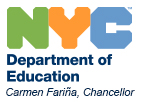 The New York City Department of EducationCarmen Fariña, Chancellor______________________________Talented and Gifted School for Young Scholars (04M012)Janette D. Cesar, PrincipalJonathan Dascal, Assistant Principal ● Jennifer Cosme, Assistant Principal240 East 109th Street New York,  Telephone: (212) 860-6003	Fax:  (212) 831-1842Web: www.tagscholars.com Book Fair Schedule:Please keep to your allotted time.Tuesday, December 8th:8:52am-9:22am		K-1129:30am-10:00am		K-11310:10am-10:40am		1-12112:10pm-12:40pm	2-12212:55pm-1:25pm		1-1191:40pm-2:10pm		2-124Wednesday, December 9th:8:52am-9:22am		6409:30am-10:00am		64110:10am-10:40am		84112:10pm-12:40pm	3-117	12:55pm-1:25pm		3-123	1:40pm-2:10pm		840	Thursday, December 10th8:52am-9:20am		4-2109:25am-9:50am		4-2129:55am-10:20am		5-21310:25am-10:50am		5-21712:10pm-12:40pm	74012:55pm-1:25pm		5-222	1:40pm-2:10pm		741